This form cannot be used for a change in owner or operator. To inform TCEQ of a change in owner or operator, use Notice of Intent Form (TCEQ-20111) and Core Data Form (TCEQ 10400).CN     : ,												(Required only if there is more than one permittee),												:								. (2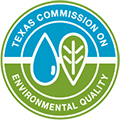 